Finding GradientsFinding GradientsFinding GradientsFinding GradientsUsing the gradient triangles shown, find the gradient of each of these lines.Using the gradient triangles shown, find the gradient of each of these lines.Using the gradient triangles shown, find the gradient of each of these lines.Using the gradient triangles shown, find the gradient of each of these lines.(a)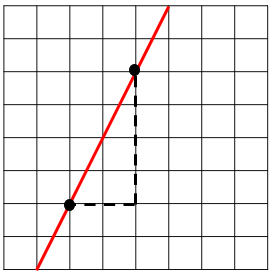 (b)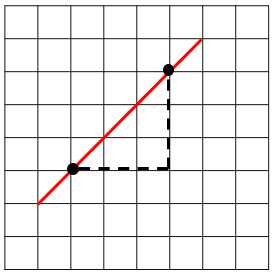 (c)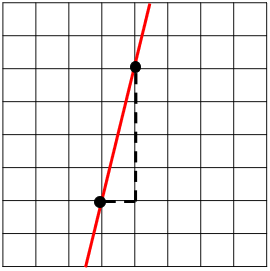 (d)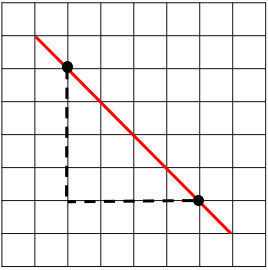 (e)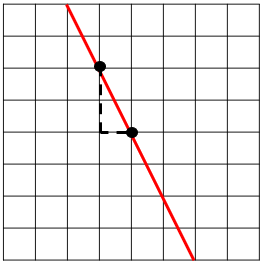 (f)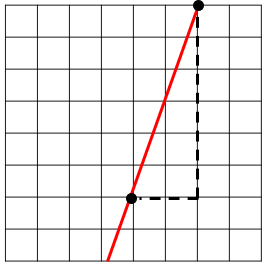 (g)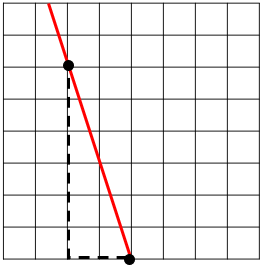 (h)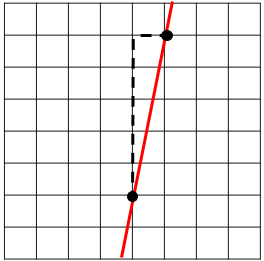 Now draw your own gradient triangles to find the gradient of each of these lines.Now draw your own gradient triangles to find the gradient of each of these lines.Now draw your own gradient triangles to find the gradient of each of these lines.Now draw your own gradient triangles to find the gradient of each of these lines.(i)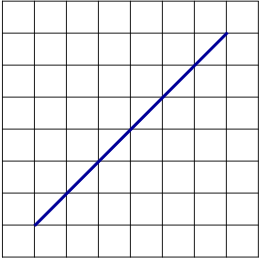 (j)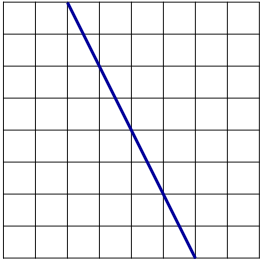 (k)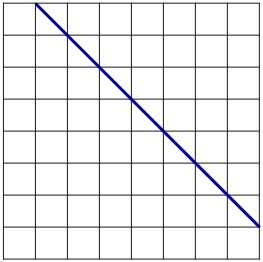 (l)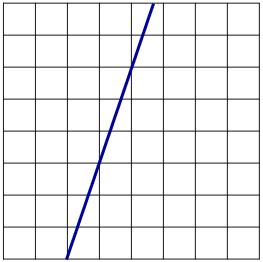 (m)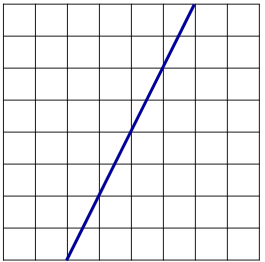 (n)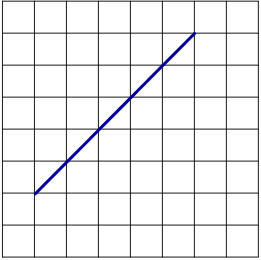 (o)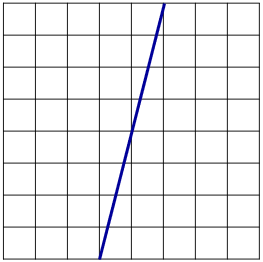 (p)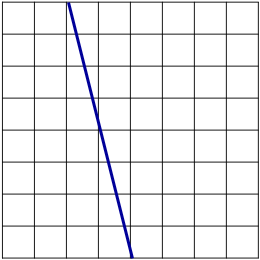 (q)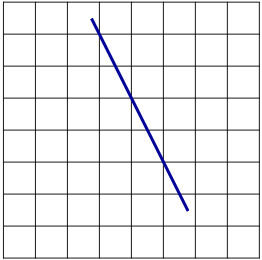 (r)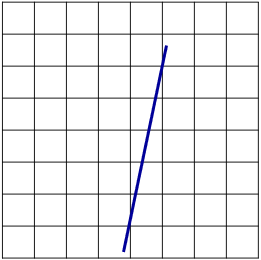 (s)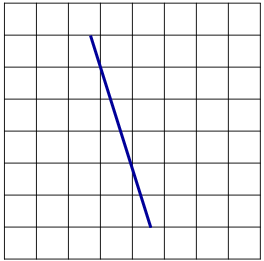 (t)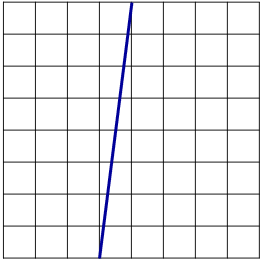 